Software Development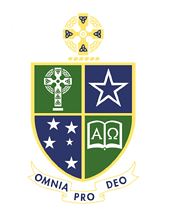 SAC: Unit 4 Outcome 22018Analyse and explain the dependencies between two information systems and evaluate the controls required in information systems to protect the integrity of its source data.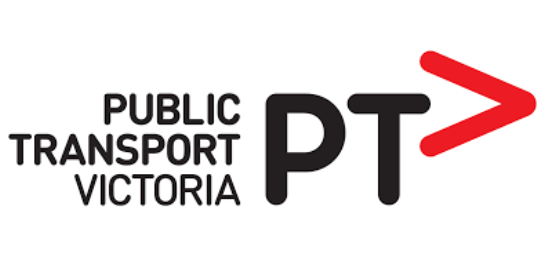 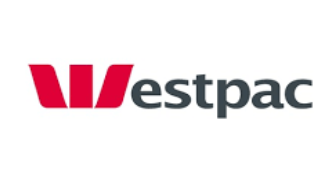 In an effort to encourage Melbourne people to bank with them, Westpac has decided to offer free PTV travel for all customers on weekends. To qualify for the free travel, customers must apply for a Westpac Myki card. This smart card can be used on any public transport in Victoria but is linked to the Westpac customer’s bank account – allowing them to directly charge their accounts for all travel during the week. The card also provides Westpac with the opportunity to use the travel data to customise promotional material to customers.Public Transport Victoria is always looking for a way to cut costs in delivering their service. Westpac has agreed to pay for the cost of all Westpac customers on weekend travel and the production of special Westpac Myki cards in return for the travel data of the Westpac customers. The program is also adding value to their own public service announcements and advertising which costs them over $200, 000 a year.PTV collects the following data from Myki cards:Touch on station/tram/bus stop location at start of journeyTouch off station/tram/bus stop location at destinationCard Type: Full Fare/ Children / Concession/ SeniorsTop up amount in $AUDWestpac collects a great deal of personal data from customers to ensure they can have an account. They also collect a lot of data about what customers spend their money on when they use their debit cards or credit cards at EFT POS (Electronic Funds Transfer Point of Sale). Westpac is interested in knowing more about their customers and how they use public transport so they have decided to implement this program to collect information about customer movements. The outcomes of which will provide Westpac with data that can identify the customers they can target for insurance, car and home loans. For example: if a customer is travelling via public transport everyday across town to work, they could be targeted for special home loans that might suit their budget and meet the property prices of the location where they work.Westpac collects the following data from customers:Name, address, phone numberWork detailsIncome detailsBudget habitsPurchasing detailsAccount BalancesThe proposed system will use a Smart Card that will store the customer’s identification data with the same method as a credit card. The card can be used in Westpac ATMs to load more funds. 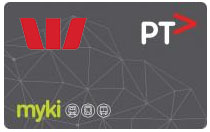 The card can be also used to “Touch On” and “Touch Off” all Melbourne public transport.  All locations where the card is used will be logged and stored on the card. The card recalculates the balance and the new balance is stored on the card. When a card is used on public transport it is swiped on the “Bus Ticket Registration Port” (BTRP) which logs the beginning of your journey onto the card. When the card is swiped at the destination the BTRP logs the destination and recalculates the balance based on the journey length. When the card is entered into a Westpac ATM all travel data (including the beginning and ends of each journey) is updated in the customer account with the Westpac databases.Westpac Marketing Analysts have access to this data to mine for potential customers who would consider new financial products such as home loans. Analysts can investigate travel habits and buying habits to make decisions about which customers would be invited to participate in special offers.The Westpac – PTV Travel System Cart Network Diagram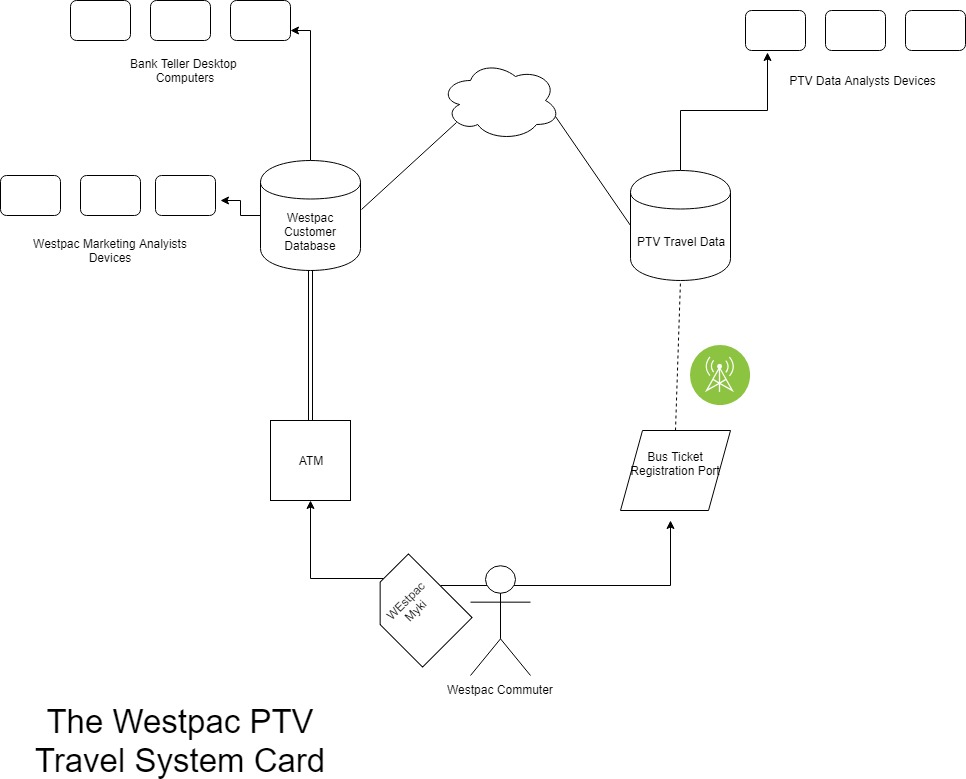 Report on how legal obligations and data management affect the ability of the information systems to meet objectives for the Westpac-PTV Travel System Card.  Complete all the questions below based on the Case Study SPECIFICALLY and the Network Diagram provided.Question 1Describe the interactions that would occur within the PTV Myki card system for all PTV travellers.[Criteria: Technically correct terminology is used to describe the networked environment and describe the interactions generated by information systems.]5 MarksQuestion 2Describe the interactions that occur within the Westpac Banking system for all banking customers.[Criteria: Technically correct terminology is used to describe the networked environment and describe the interactions generated by information systems.]5 MarksQuestion 3Describe the interactions between PTV and Westpac.[Criteria: Technically correct terminology is used to describe the networked environment and describe the interactions generated by information systems.]5 MarksQuestion 4Describe required data management practices at Westpac to ensure data integrity.[Criteria:  All techniques to identify causes of conflict and thorough evaluation of the organisation’s data management practices]5 MarksQuestion 5Describe required data management practices at PTV to ensure data integrity.[Criteria:  All techniques to identify causes of conflict and thorough evaluation of the organisation’s data management practices]5 MarksQuestion 6Describe what situations might influence the integrity of the data on the card.[Criteria: Comprehensive description of data integrity characteristics and a very detailed description of the impact of diminished data integrity]5 MarksQuestion 7Explain how legislation will impact on how Westpac adds new customers to the scheme.[Criteria: Insightful understanding and application of relevant legislation demonstrated in data management practices]5 MarksQuestion 8Describe what impact would be made if there is a diminished level of data integrity entered via the card?[Criteria: Comprehensive description of data integrity characteristics and a very detailed description of the impact of diminished data integrity]5 MarksQuestion 9How would you evaluate the objectives of the Westpac-PTV Card?[Criteria: Thorough explanation of ways organisations secure data and information and critical evaluation of the extent to which information system objectives are met] 5 MarksQuestion 10What security measures would need to be addressed in the development of the Westpac-PTV Card?[Criteria: Thorough explanation of ways organisations secure data and information and critical evaluation of the extent to which information system objectives are met] END F SAC5 Marks